Charter School State Grant ApplicationAS 14.03.264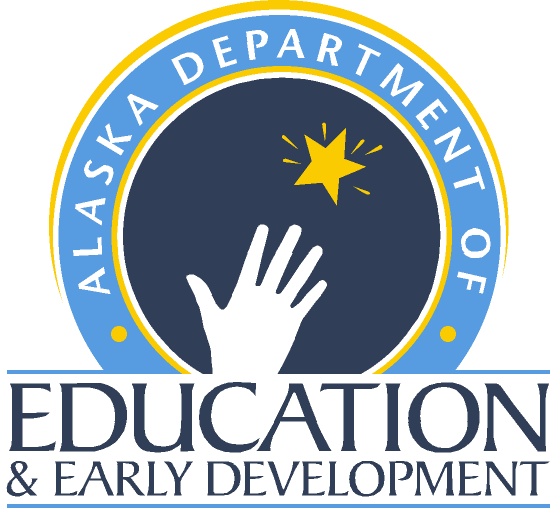 Application PacketFiscal Year [YYYY]Application Due: September 15 of FYCharter Schools FY       Grant Application FormThis is to notify the Alaska Department of Education & Early Development’s Charter Schools Program Manager that the      	 School District is applying for FY       grant funding under AS 14.03.264.Please attach an addendum on district or charter school stationery that describes how the grant funds will be used to provide education services as defined under AS 14.03.264, which includes expenditures for curriculum development, program development, and special education services. Please complete and submit the department’s Financial Grant Administrative Form 05-07-071 to reflect how grant funds will be budgeted. A Microsoft Excel version of this form is available online on the department’s Forms Page.Charter School Name:	     	Community Name:	     	Contact Person:	     	Phone Number:	     	Fax Number:	     	E-Mail Address:	     	Signature, Charter School Administrator:      	Signature, Superintendent of Schools: 	     	This grant application form must be postmarked on or before September 15 of FY. Please email this completed form to:	Joni McCarty (joni.mccarty@alaska.gov)	Charter Schools Program Manager	Department of Education & Early Development	P.O. Box 110500	Juneau, AK 99801-0500	DEED Authorization:	     		Signature:	     		Title:	     	